1. Изолированно произносить звук [Ш]: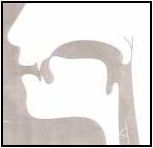  Губы в форме «рупора» (округлены и слегка вытянуты, видны верхние и нижние резцы; зубы заборчиком, приближены друг к другу, но не смыкаются, широкий кончик языка приподнят к передней части нёба, боковые края языка прижимаются к верхним коренным  зубам. Воздушная струя направлена по середине языка вверх, воздух теплый.Подражание сдувающемуся колесу, шарику и т.п.Ш-ш-ш-ш-ш… 2. Автоматизация в слогах:При произнесении слогов выделяем звук [Ш], произносим его более длительноША ШО ШУ ШИ ШЕ 3. Автоматизация в сочетаниях слогов:При произнесении выделяем звук [Ш], произносим его более длительно.Ша-ша-шаШо-шо-шоШу-шу-шуШи-ши-шиШе-ше-шеШа-шо-шуШи-ше-шаШо-ше-шиШу-шо-шеШе-ша-шоШа - шо - шу - ши - ше
Ши - ша - шо - шу - ше
Шо - ша - шу - ши - ше
Ше - ша - шо - ши - шу
Шу - ша - шо - ши – ше4. Проговаривать слова, выделяя звук [Ш]:Ша: шаг, шайба, шахматы, шапка, шахта; шампунь, шампиньон.Шо, Шё: шов, шёпот.Шу: шум, шут, шуба, шутка; шутить, шумовка, шутник, шуметь.Ши: шить, шип, шина; шипы, шитьё, шифон, шипеть, шиповник.Ше: шея, шесть, шелест; шептать.Штанга, штаб, штаны, штопка, штопать, штука, штык, шкаф, школа, швы, швед, швея, шпага, шпагат, шпатель, шпиль, шпинат, шпион, шмель, шницель, шлейф, шлем, шлюпка, шляпа.5. Проговаривать слова, выделяя звук [Ш] :Ша: ушанка, мышата, дышать; каша, Маша, Даша, Паша, Наташа, ваша, наша, Яша, Гоша, Антоша, Миша, кушать, вешать.Шо, Шё: мышонок, мешок, пушок, капюшон, петушок, кукушонок, большой , тушёнка, нашёл, ушёл.Шу: мишутка.Ши: машина, пушинка, ошибка, ушиб; уши, вышивать, мыши, тишина.Ше: мишень, ошейник; бушевать.Пшено, пшённый, ковшик, кувшин, кувшинка.6. Произносить слова со стечением согласных, выделяя звук [Ш]:    Башня, букашка, пашня, кашка, пташка, башмак, каштан; кошка, окошко, мошка, Тимошка; пушка, подушка, избушка, мушка, кукушка, опушка, квакушка, катушка, бабушка, дедушка, ушки, кадушка; пышка, мышка, донышко, пятнышко; вишня, мишка.7. Произносить слова, выделяя звук [Ш]:   Ваш, наш, гуашь, душ, тушь, тишь, мякиш, финиш, мышь, камыш, детёныш, ешь, пьёшь, поёшь, идёшь, ландыш; ковш.8. Заменить в словах первый звук на звук Ш:тапки –губы –топот –мыло –(пар) –(споры) –9. Заменить в словах последний звук на звук Ш:дуб –идёт –поёт –едет –дышит –падает –10. Игра  на автоматизацию звука [Ш] в словах:Инструкция: фишка стоит на букве Ш; 2 клеточки вправо, 1 клеточка по диагонали вниз вправо... какое слово? и т. д. Если фишка останавливается на пустой клеточке, то предложите самостоятельно придумать слово со звуком [Ш].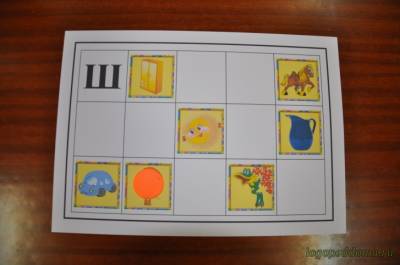 11. Образовать существительное с уменьшительно-ласкательным значением:Назови ласково.Изба – избушкакума –зима –штаны –тётя –дядя –хозяйка –солнце –хлеб –камень –пятно –дно –окно –дед –12. Ответить на вопросы, отчетливо произнося звук Ш:Каша из пшена какая?Сок из вишни какой?Слон не маленький, а какой?Компот из груш какой?Конфеты из шоколада какие?Шоссе не узкое, а какое?Шапка из шерсти какая? 13. Проговаривать слова с двумя звуками [Ш]:   Шишки, штанишки, шашки, шипишь, шутишь, пишешь, шьёшь, шумишь.14. Образовать родственные слова:мышь – (мышонок, мышата, мышиный, мышка…)лягушка – (лягушонок, лягушата, лягушиный, лягушатник…)15. Проговаривать словосочетания, выделяя звук [Ш]:Дедушкины шахматы                              вишнёвый компотновая подушка                                          тихий шагшвейная машинка                                    пшённая кашашумные пташки                                       двойной шовдубовый шкаф                                          бабушкина шубапуховая шапка                                          новая ушанка16. ДИ «Сосчитай до 5»:плюшевый мишка –плюшевый капюшон –плюшевая шапка –17. Проговаривать предложения:Предложения проговаривать по блокам (первый абзац, после того как все хорошо произнесено – второй абзац и т. д.)   У Маши шуба. У Яши машина. У Антоши шапка. У Даши шахматы. Бабушка вышивает петушка. Маша кушает тушёнку. Камыши шумят тихо. Наташа пишет тушью. У Яши пшённая каша. Бабушка шьёт штанишки Яше. Маша пьёт вишнёвый компот. У Яшиной машины шины. Мишутка дует на пушинки. Наташа вешает шубу в шкаф. На опушке кукует кукушка. Пшённая каша из пшена.   У кошки ушки на макушке. Дома у Яши мешок каштанов. На опушке мушки и квакушки. Шапка да шубка – вот и Мишутка. Паша катает мишку на машине. Мама шьёт на швейной машинке. Мама-мышь и мышата едят шпинат. У Паши и Даши мышонок Пушок. У мышки – мышата, у кошки – котята.   Шахматы и шашки у Даши в шкафу. Наша Даша под душем моет шею и уши. Дедушка и Яша едят пшённую кашу. У Антоши – машинка, а у папы – машина. Бабушка и мама готовят пышки. Наши шапки и шубы в дубовом шкафу. Паша едет на машине к дедушке и бабушке.18. Послушать предложение, найти и исправить ошибки:Письмо пишет дедушку.Наша мышка поймала кошку.Катушка ниток купила бабушку.Камешек нашел Пашу.На шубу вешают вешалку.Камыши сидят в лягушке.Ландыши нашли Наташу.В картошку положили мешок.19. Проговаривать тексты:Ландыши.Ландыши любят тень под дубками. Подойдешь к месту, где ландыши. Ландышей видимо-невидимо. А на некошеном лугу ромашки и мышиный горошек. Рядом, у речушки, камыши. Колышет ветер камышинки. Шуршат они, нарушая тишину. Нарвешь ландышей - и домой. Хороши ландыши.20. Проговаривать чистоговорки:Кот Шалун сидит на шторе,Потому что Маша в школе.Будет Маша после школыШтопать шелковые шторы.Петя, Петя, петушок,Дам тебе пшена мешок,Дам воды немножко,Подойди к окошку.Мышонку шепчет мышь:- Ты все шумишь, шумишь!Мышонок шепчет мыши:- Шуметь я буду тише.Кукушка кукушонку шьет капюшон,Наденет кукушонок капюшон –Как  в капюшоне он смешон!Кошка с кошелкой по улице шла.Что же в кошелке кошка несла?Кашне и калоши           котятам шкодливым,Чтоб бегать по лужам           денечком дождливым.21. Проговаривать скороговорки:У нашего Мишки в мешке шишки.Кукушка кукушонку купит капюшон.Пышная подушка у Мишки под ушком.У окошка мошка,На окошке кот Тимошка.   ЛИТЕРАТУРААлифанова Е.А., Егорова Н.Е. Логопедические рифмовки и миниатюры. – М., 1999.Анищенкова Е.С. Практическое пособие по исправлению звукопроизношения у детей. – М., 2007.Богомолова А.И. Логопедическое пособие для занятий с детьми. – СПб., 1994.Коноваленко В.В., Коноваленко С.В. Автоматизация шипящих звуков у детей. – М., 2006.Куликовская Т.А. 40 новых скороговорок. – М., 2008.Куликовская Т.А. Забавные чистоговорки. – М., 1999.Нищева Н.В. Картотека упражнений для автоматизации правильного произношения и дифференциации звуков разных групп. – СПб., 2010.Розе Т.В. Большой толковый словарь пословиц и поговорок русского языка для детей. – М., 2011.Спивак Е.Н. Звуки Ш, Ж, Ч, Щ. – М., 2007.Успенская Л.П., Успенский М.Б. Учитесь правильно говорить. – М., 1995.